Задания для учащихся 5 класса по 5-лет ДПОПпреп. Славных А.Д.РисунокТема 2. Рисунок анатомической гипсовой головы человека. Знакомство учащихся с анатомическим строением головы.Анатомические особенности конструкции гипсовой анатомической головы. Анализ строения головы. Анализ конструкции частей лица. Классические нормы и пропорции. Опорные, конструктивные точки и вспомогательные линии. Этапы ведение рисунка. Специфические особенности работы в тоне. Цельность видения натуры, цельность ее изображения.Рекомендуется выполнить несколько предварительных набросков, решая композицию рисунка.Первая стадия - композиционное расположение изображения;приблизительная передача пропорций и «характера» головы, включая изображение шеи;намечаем крестовину, определяя степень поворота головы в сторону, вверх, намечая «ребро» формы, направление лицевой и боковой поверхности в глубину; боковая поверхность, находящаяся в тени, штрихуется.Вторая стадия - уточнение пропорций объёма головы;-отношение мозгового черепа и величина лицевого; сокращение лобной, височной и теменной костей;-уточнение изгиба серединной линии; вертикалью определить взаимоположение переносицы и середины подбородка;-уточнение изгиба поперечной линии, т.е. взаимоположение глаз, скул, ушей и затылка по горизонтали;-уточнение разделения лицевой поверхности от боковой (краем виска, углом скулы и подбородка); намечаются края надбровных дуг, основания носа, разреза рта, уха; определяется величина глазных полушарий, носа, длина и ширина губ.Третья стадия - дальнейшее, более углубленное изучение и анализ формы поверхности; тоже делается и с остальными частями головы: скуловыми дугами, глазными впадинами и т.д. Рисунок на любой стадии должен быть одинаково проработан во всех частях.Определяем пропорции носа: высоту горбинки и ширину у основания и кончика, величину крыльев, у губ намечаются основные направления поверхностей; более точно строится форма глазничной впадины, намечается толщина и положение век; у нижней челюсти определяются и строятся основные повороты формы.Строя объём, целесообразно расчленить его поверхность на основные направления, близкие к плоскостям - это хорошо помогает познанию конструкции формы.Прокладывая светотень - не просто копировать светлые и теневые места, а согласовывать штрих с направлением поверхности каждого участка объёма - в этом случае процесс лепки формы светом и тенью будет сознательным (лёгкой штриховкой начинаются самые основные тени).Четвертая стадия - идёт процесс дальнейшей углубленной проработки всей формы, её детализация. Например, уточняется форма нижней челюсти, у носа строятся остальные мелкие поверхности - лепится форма крыла, намечаются ноздри, уточняется толщина носа; строятся веки глаз, зрачки, форма круговой мышцы глаза и т.д. Тени (собственные и падающие) усиливаются, прокладываются полутени, намечаются рефлексы.Практическая работа.Тональный рисунок гипсовой анатомической головы «экорше». Материал: карандаш. Размер бумаги: формат А 3 – А 2.Пример работы: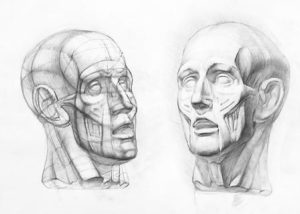 ЖивописьГармония по насыщенности и светлоте. Натюрморт с предметами из стекла (2-4 стеклянных предмета, различные по цвету) в темной цветовой гамме. Самостоятельное последовательное ведение длительной работы. Передача материальности предметов, лепка формы цветом.  Использование акварели (многослойная акварель), гуаши. Выбор формата с учетом композиции.Самостоятельная работа: этюды стеклянных предметов в различном освещении.Композиция станковаяТема: Выполнение композиции в цвете: поиск эскизов, зарисовок, набросков. Вариант 1. Пейзаж (времена года). Вариант 2. Сюжетная композиция.Цель: создание  многофигурной композиции на заданную тему. Задача: Умение создавать композицию с учетом законов композиции. Пространственно-плановое, тональное и цветовое решение.Предлагаемое аудиторное задание: выполнение грамотно организованной, технически законченной композиции. Задание для самостоятельной работы: сбор натурного материала. Подготовительные наброски и этюды.Композиция прикладнаяТема: Стилизация. Декоративный натюрморт. Освоить процесс стилизации реальных объектов  предметного мира. Научить с помощью различных средств композиции, стилизации и трансформации, создавать композиции натюрморта на основе постановочного материала.Работа цветовая - гуашь. Бумага белая или тонированная. Формат А3Самостоятельная работа: выполнить 2-3 эскиза натюрморта в цвете, формат А4История ИЗОТема: Романтизм в Англии. Прерафаэлиты. Сформировать понятие о национальных особенностях английского романтизма. Показать связь английского искусства XVIII – XIX веков с событиями общественно-политической и экономической жизни Англии данного периода. Познакомить учащихся с особенностями творчества прерафаэлитов.Особенности творчества Джона Констебла, его этюды, их самоценность. Работа на пленэре. Мастерство в передаче мгновенного состояния природы. Творчество Уильяма Тёрнера как непревзойденного мастера акварели, техники, ставшей наиболее любимой английскими художниками – романтиками. Тёрнер и Констебл как предшественники импрессионистов. Братство прерафаэлитов, их преклонение перед искусством мастеров раннего итальянского Возрождения. Неприятие ими современной цивилизации. Близость к романтикам.Самостоятельная работа: индивидуальные задания по анализу произведений Тёрнера, Констебла, сбор информации о достижениях художников-прерафаэлитов.Ссылка на видео: https://www.youtube.com/watch?v=zYRLS-QKNcY 